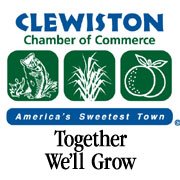 The Clewiston Chamber is hosting Candidate forums. You can click on the links below for more information.August 4, Thursday at 10 AMCandidate Forum School Board District 5https://www.facebook.com/events/444552650866439August 4, Thursday at 1 PMCandidate Forum School Board District 4https://www.facebook.com/events/1092254718376052August 4, Thursday at 3 PMCandidate Forum for Hospital Board District 4https://www.facebook.com/events/1102119503991449